EL PROCURADOR GENERAL BRNOVICH Y LA SENADORA SINEMA EMITEN ADVERTENCIA SOBRE NUEVAS ESTAFAS DE COVID-19 DE PERSONAS DE LA TERCERA EDADPHOENIX – El Procurador General Mark Brnovich y la Senadora Kyrsten Sinema se unen para recordarles a los personas de la tercera edad de Arizona que estén atentos a las nuevas estafas relacionadas con COVID-19. Ambas oficinas han informado un aumento en las comunicaciones de los arizonenses preocupados. Curas milagrosas falsas y eventos, ladrones de compras, servicios de desinfección puerta a puerta, llamadas automáticas, correos electrónicos de “phishing” de aspecto oficial y estafas de impostores gubernamentales están en aumento a medida que el intento poco ético de acceder a las finanzas de las personas de la tercera edad de Arizona.  Los estafadores con frecuencia se aprovechan de los titulares preocupantes y actualmente están explotando las ansiedades de las personas de la tercera edad vulnerables sobre COVID-19."Este es un momento vulnerable para muchos y no podemos pasar por alto el impacto mental y emocional que el autoaislamiento puede tener en todos nosotros", dijo el Procurador General Mark Brnovich. "Ahora, más que nunca, es importante que los arizonenses permanezcan en contacto telefónico regular con sus padres, abuelos y otras personas de la tercera edad para asegurar que sus necesidades físicas, emocionales y espirituales estén siendo satisfechas"."Los arizonenses deben mantenerse alerta y cuidarse unos a otros durante este momento difícil. Para obtener información actualizada sobre el coronavirus, todos los arizonenses deben escuchar a los científicos y especialistas gubernamentales; son expertos y le ayudarán a mantenerse seguro, saludable y tranquilo", dijo la senadora Kyrsten Sinema.LADRONES DE COMPRAS: Hay informes de ladrones que ofrecen ir de compras para personas mayores autoaisladas, solo para tomar su dinero y nunca regresar con bienes. No confíe en extraños para que le hagan sus compras. Muchos supermercados en el valle han anunciado horarios especiales de madrugada solo para personas de la tercera edad.  Las organizaciones sin fines de lucro también se han ofrecido para ayudar a las personas con necesidades de compra. Las personas de la tercera edad que necesitan ayuda pueden comunicarse con la línea de ayuda para personas de la tercera edad de 24 horas de la Agencia de Área para Personas Mayores al 602-264-HELP (602-264-4357) o al número gratuito 888-264-2258. Aquellos con dificultades auditivas  pueden enviar un mensaje de texto 520-775-1899.SERVICIOS DE PUERTA A PUERTA: La Oficina del Procurador General de Arizona  ha recibido informes de personas que van de puerta en puerta afirmando que pueden desinfectar hogares y ayudar a mantener a las personas mayores de COVID-19. También ha habido informes de personas que dicen trabajar para el Censo 2020 pidiendo información financiera o dinero. La Oficina del Censo ha suspendido las operaciones de campo hasta abril debido a COVID-19. Nunca permitas que nadie acceda a tu casa que no conozcas o de la que no hayas pedido ayuda. Aún puede participar en el Censo en línea.PRODUCTOS MILAGROSOS Y VACUNAS COVID-19: Los estafadores están llamando y enviando un correo electrónico a los consumidores que dicen ser de organizaciones médicas que tienen una vacuna COVID-19 y requieren pagos para comprar una dosis.  El Internet se ha inundado de anuncios para tratamientos falsos como jabones de manos, suplementos, pastas dentales y aceites esenciales. Un evento recientemente cancelado programado para Phoenix prometió protecciones sobrenaturales contra COVID-19.  Actualmente NO hay vacunación para COVID-19 y NO hay ningún producto probado para curar el virus.En una variación de la estafa de cura milagrosa, los estafadores tratan de atraer a las personas a invertir en empresas que supuestamente pueden prevenir, detectar o curar COVID-19. La Comisión de Bolsa y Valores de los Estados Unidos (SEC –por sus siglas en inglés) emitió una alerta sobre el fraude de los inversores que involucra curas COVID-19.ESTAFAS DE IMPOSTORES GUBERNMENTALES: Los estafadores con frecuencia se comunican con personas de la tercera edad que dicen ser del gobierno o de instituciones privadas que buscan obtener información personal o financiera para un propósito legítimo. Con las discusiones sobre la posible asistencia financiera como resultado de COVID-19, es importante recordar que el gobierno no le enviará mensajes de texto ni le pedirá que pague nada por adelantado para recibir beneficios. El gobierno nunca llamará ni enviará mensajes de texto y le pedirá su número de Seguro Social, información de cuenta bancaria o número de tarjeta de crédito.Hay informes de arizonenses que reciben mensajes acerca de estar "Precalificado" para recibir dinero como resultado del brote del COVID-19. La asistencia financiera en forma de cheques del gobierno aún no es una realidad y cualquiera que le diga que puede conseguir dinero COVID-19 ahora es un estafador. Las oficinas gubernamentales legítimas no lo llamarán ni amenazarán con arrestarlo o penalizarlo por no proporcionar información personal.ESTAFAS DE TELÉFONO / LLAMADAS PREGRABADAS/ MENSAJES DE TEXTO / CORREOS ELECTRÓNICOS DE “PHISHING” (SUPLANTACIÓN DE IDENTIDAD): Ambas oficinas están recibiendo informes de un aumento en llamadas automáticas ilegales, mensajes de texto y correos electrónicos utilizados por estafadores para lanzar todo, desde tratamientos COVID-19 hasta pruebas. Los consumidores deben filtrar sus llamadas y dejar que los contestadores automáticos y el correo de voz atiendan llamadas de personas desconocidas. Coloque su número de teléfono en el Registro Nacional de No Llamar.Los estafadores están enviando los correos electrónicos de “phishing” (suplantación de identidad) alegando ser del Centro para el Control y Prevención de Enfermedades (CDC – por sus siglas en inglés)  y de la Organización Mundial de Salud (WHO –por sus siglas en ingles).  No haga clic en cualquier enlace no solicitado.  No revele ninguna información personal o financiera por correo electrónico, y no responda a solicitudes de correo electrónicos.  Si tiene alguna pregunta sobre COVID-19, obtenga información del CDC y la WHO directamente.  RECURSOS DISPONIBLES PARA PERSONAS DE LA TERCERA EDAD:  La oficina de la Senadora Sinema ha lanzado una página en su sitio web que proporciona recursos relacionados con COVID-19.Quejas del consumidor pueden ser presentadas con la Oficina del Procurador General en línea, o llamando a la Procuraduría al 602-542-2124, (800) 352-8431, o por correo electrónico seniorabuse@azag.gov.  Para obtener la información más actualizada sobre el brote, visite el sitio web de los CDC COVID-19.Departamento de Servicios Económicos de Arizona servicios relacionados con COVID-19.La Oficina del Procurador General produce la Serie de Alertas de Estafas para Personas Mayores: una serie de tarjetas gratuitas con información valiosa sobre estafas comunes, cómo detectar la estafa y cómo protegerse para no convertirse en una víctima.El público también puede marcar 2-1-1 en Arizona para obtener información de salud general sobre COVID-19. La línea directa proporciona información en inglés y español.Si cree que ha sido víctima de fraude al consumidor, puede presentar una queja al consumidor visitando el sitio web del Procurador General. Si necesita que le enviemos un formulario de queja, puede comunicarse con la Oficina del Procurador General en Phoenix al (602) 542-5763, en Tucson al (520) 628-6648, o fuera de las áreas metropolitanas de Phoenix y Tucson al (800) 352 -8431.La Senadora Sinema, miembro del Comité de Personas Mayores del Senado y del Comité de Banca del Senado, recientemente copatrocinó y dio forma a la Ley de Apoyo a los Americanos Mayores de 2020. Protegerá a las personas mayores de caídas, aumentará los recursos para enfermedades crónicas y ampliará el acceso a la atención médica y los cuidadores en el hogar. El proyecto de ley fue aprobado por el Senado de los EE. UU. y ahora se dirige al escritorio del Presidente para ser promulgado. Sinema también presento la ley bipartidista de Seguridad para Personas Mayores, que crea un grupo de trabajo en la Comisión de Bolsa y Valores para proteger a las personas mayores de delitos financieros.El Procurador General Brnovich es miembro de un grupo de trabajo bipartidista de procuradores generales estatales titulado "Protegiendo a las Personas de la Tercera Edad: Procuradores Generales Unidos Contra el Abuso de Personas de la Tercera Edad". La semana pasada, el Procurador General Brnovich notificó a todas las instituciones financieras y crediticias que sirven a los arizonenses y les instó a proporcionar seguridad temporal y económica a sus clientes en dificultades financieras durante esta emergencia de salud sin precedentes.A continuación se muestran ejemplos de mensajes de texto de estafadores que ofrecen dinero en respuesta a COVID-19.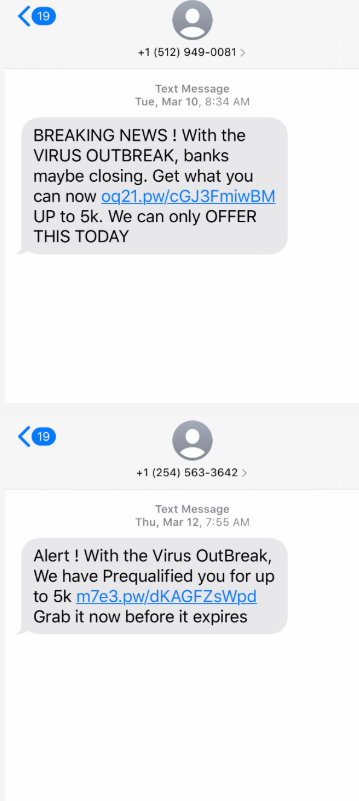 